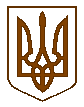 БУЧАНСЬКА     МІСЬКА      РАДАКИЇВСЬКОЇ ОБЛАСТІВ И К О Н А В Ч И  Й         К О М І Т Е ТР  І  Ш  Е  Н  Н  Я«_17_»  січня  2017 року									№ 13Про затвердження плану роботи виконавчого комітету міської радина 2017 рік	Відповідно до п.2 ч.2 ст.52 Закону України «Про місцеве самоврядування в Україні», виконавчий комітет Бучанської міської ради	ВИРІШИВ:Затвердити план роботи виконавчого комітету міської ради на 2017 рік згідно з додатком.Заступникам міського голови, начальникам управлінь та служб, завідувачам відділів міської ради забезпечити своєчасну та якісну підготовку питань на розгляд виконкому та виконання прийнятих рішень.Координацію роботи щодо виконання  даного рішення покласти на завідувача загальним відділом Пронько О. Ф., контроль — на керуючого справами.Міський голова							А.П. ФедорукВ. о. керуючого справами						О. Ф. ПронькоПогоджено:Завідувач юридичним відділом	Т. О. ШаправськийДодаток до рішення № 13виконавчого комітету Бучанської міської радивід « 17 » січня 2017 р.План роботита перелік питань для обговорення на засіданнях виконавчого комітету у 2017 році17 січня1. Про стан надання субсидій населенню міста протягом 2016 року1. Про стан надання субсидій населенню міста протягом 2016 року1. Про стан надання субсидій населенню міста протягом 2016 рокуДоповідає: Назаренко Г. В., в. о. начальника управління праці та соціального захисту населення2. Про затвердження плану роботи виконавчого комітету Бучанської міської ради на 2017 рік2. Про затвердження плану роботи виконавчого комітету Бучанської міської ради на 2017 рік2. Про затвердження плану роботи виконавчого комітету Бучанської міської ради на 2017 рік3. Про затвердження складу комісій та координаційних рад по сприянню здійснення повноважень виконавчого комітету3. Про затвердження складу комісій та координаційних рад по сприянню здійснення повноважень виконавчого комітету3. Про затвердження складу комісій та координаційних рад по сприянню здійснення повноважень виконавчого комітетуДоповідає: Пронько О. Ф., в. о. керуючого справами14 лютого14 лютого14 лютого1. Про стан сплати податків, зборів та обов’язкових платежів до бюджету м. Буча за 2016 рік1. Про стан сплати податків, зборів та обов’язкових платежів до бюджету м. Буча за 2016 рік1. Про стан сплати податків, зборів та обов’язкових платежів до бюджету м. Буча за 2016 рікДоповідає: Сімон Т.А., начальник фінансового управління2. Про виконання бюджету м. Буча за 2016 рік2. Про виконання бюджету м. Буча за 2016 рік2. Про виконання бюджету м. Буча за 2016 рікДоповідає: Сімон Т.А., начальник фінансового управління3. Про виконання місцевих програм3. Про виконання місцевих програм3. Про виконання місцевих програмДоповідає: Сімон Т.А., начальник фінансового управління4. Про надання адміністративних послуг через ЦНАП у 2016 році4. Про надання адміністративних послуг через ЦНАП у 2016 році4. Про надання адміністративних послуг через ЦНАП у 2016 роціДоповідає: Степаненко Н. Ю., директор ЦНАП5. Про розгляд фінансових планів комунальних підприємств міста на 2017 рік5. Про розгляд фінансових планів комунальних підприємств міста на 2017 рік5. Про розгляд фінансових планів комунальних підприємств міста на 2017 рікДоповідає: Завідувач відділом економіки;керівники комунальних підприємств21 березня21 березня21 березня1. Про стан водоканалізаційного господарства  в місті Буча 1. Про стан водоканалізаційного господарства  в місті Буча 1. Про стан водоканалізаційного господарства  в місті Буча Доповідає: начальникКП «Ірпіньводоканал»(за посадою); Кравчук В.Д., начальник КП «БУЖКГ»; Докай О.А., завідувач відділом ЖКГ2. Про стан електромереж у місті та роботу Ірпінського РП ПАТ «Київобленерго» з надання послуг підприємствам та жителям міста Буча 2. Про стан електромереж у місті та роботу Ірпінського РП ПАТ «Київобленерго» з надання послуг підприємствам та жителям міста Буча 2. Про стан електромереж у місті та роботу Ірпінського РП ПАТ «Київобленерго» з надання послуг підприємствам та жителям міста Буча Доповідає: Герасименко С.П., начальник Ірпінського РП ПАТ «Київобленерго»; Кравчук В.Д., начальник КП «БУЖКГ»;Докай О.А., завідувач відділом ЖКГ3. Про оголошення двомісячника по санітарній очистці та благоустрою міста 3. Про оголошення двомісячника по санітарній очистці та благоустрою міста 3. Про оголошення двомісячника по санітарній очистці та благоустрою міста Доповідає: Дученко Я.М., начальник інспекції з благоустрою міста4. Про стан кадрової роботи у виконавчих органах міської ради у 2016 році 4. Про стан кадрової роботи у виконавчих органах міської ради у 2016 році 4. Про стан кадрової роботи у виконавчих органах міської ради у 2016 році Доповідає: Романенко О.В., в. о. завідувача організаційно-кадровим відділом18 квітня18 квітня18 квітня1. Про організацію закінчення навчального року та підготовку до проведення державної підсумкової атестації1. Про організацію закінчення навчального року та підготовку до проведення державної підсумкової атестації1. Про організацію закінчення навчального року та підготовку до проведення державної підсумкової атестаціїДоповідає: Цимбал О.І., начальник відділу освіти2. Про роботу закладів освіти у літній період 2. Про роботу закладів освіти у літній період 2. Про роботу закладів освіти у літній період Доповідає: Цимбал О.І., начальник відділу освіти3. Про організацію роботи пришкільних таборів влітку 2017 року 3. Про організацію роботи пришкільних таборів влітку 2017 року 3. Про організацію роботи пришкільних таборів влітку 2017 року Доповідає: Цимбал О.І., начальник відділу освіти4. Про проведення міських свят «Освітянські обрії» та «Прощальний бал наш випускний» 4. Про проведення міських свят «Освітянські обрії» та «Прощальний бал наш випускний» 4. Про проведення міських свят «Освітянські обрії» та «Прощальний бал наш випускний» Доповідає: Цимбал О.І., начальник відділу освіти16 травня16 травня16 травня1. Про підсумки роботи житлово-комунального господарства в осінньо-зимовий період 2016–2017 р.р. та затвердження заходів по підготовці житла та об’єктів комунального призначення до нового опалювального сезону 2017–2018 р.р.1. Про підсумки роботи житлово-комунального господарства в осінньо-зимовий період 2016–2017 р.р. та затвердження заходів по підготовці житла та об’єктів комунального призначення до нового опалювального сезону 2017–2018 р.р.1. Про підсумки роботи житлово-комунального господарства в осінньо-зимовий період 2016–2017 р.р. та затвердження заходів по підготовці житла та об’єктів комунального призначення до нового опалювального сезону 2017–2018 р.р.Доповідає: Кравчук В.Д., начальник КП «БУЖКГ»; Докай О.А., завідувач відділом ЖКГ2. Про стан сплати податків, зборів та обов’язкових платежів до бюджету міста за І квартал 2017 року2. Про стан сплати податків, зборів та обов’язкових платежів до бюджету міста за І квартал 2017 року2. Про стан сплати податків, зборів та обов’язкових платежів до бюджету міста за І квартал 2017 рокуДоповідає: Сімон Т.А., начальник фінансового управління3. Про виконання бюджету міста за І квартал 2017 року3. Про виконання бюджету міста за І квартал 2017 року3. Про виконання бюджету міста за І квартал 2017 рокуДоповідає: Сімон Т.А., начальник фінансового управління4. Про підсумки проведення двомісячника по санітарній очистці та благоустрою міста4. Про підсумки проведення двомісячника по санітарній очистці та благоустрою міста4. Про підсумки проведення двомісячника по санітарній очистці та благоустрою містаДоповідає: Дученко Я.М., начальник інспекції з благоустрою міста20 червня20 червня20 червня1. Про санітарно-епідеміологічний стан середовища життєдіяльності міста Буча (водопоста-чання, дотримання санітарного режиму, інфекційно-паразитарні захворювання населення)1. Про санітарно-епідеміологічний стан середовища життєдіяльності міста Буча (водопоста-чання, дотримання санітарного режиму, інфекційно-паразитарні захворювання населення)1. Про санітарно-епідеміологічний стан середовища життєдіяльності міста Буча (водопоста-чання, дотримання санітарного режиму, інфекційно-паразитарні захворювання населення)Доповідає:Савчук Г.Є., в.о.начальника управління Держпродспоживслужби в м.Ірпені2. Про стан надання медичної допомоги населенню2. Про стан надання медичної допомоги населенню2. Про стан надання медичної допомоги населеннюДоповідає: Бучинський Л.Я., головний лікар міської поліклініки3. Про роботу Бучанського міського відділу поліції щодо виявлення та попередження бездогляд-ності та безпритульності, наркоманії та алкоголізму, в тому числі серед неповнолітніх осіб3. Про роботу Бучанського міського відділу поліції щодо виявлення та попередження бездогляд-ності та безпритульності, наркоманії та алкоголізму, в тому числі серед неповнолітніх осіб3. Про роботу Бучанського міського відділу поліції щодо виявлення та попередження бездогляд-ності та безпритульності, наркоманії та алкоголізму, в тому числі серед неповнолітніх осібДоповідає: начальник Бучанського міського відділу поліції (за посадою)18 липня18 липня18 липня1. Про стан сплати  податків, внесення інших обов’язкових платежів до бюджету міста протягом І півріччя 2017 року1. Про стан сплати  податків, внесення інших обов’язкових платежів до бюджету міста протягом І півріччя 2017 року1. Про стан сплати  податків, внесення інших обов’язкових платежів до бюджету міста протягом І півріччя 2017 рокуДоповідає: Сімон Т.А., начальник фінансового управління2. Про виконання бюджету міста за І півріччя 2017 року2. Про виконання бюджету міста за І півріччя 2017 року2. Про виконання бюджету міста за І півріччя 2017 рокуДоповідає: Сімон Т.А., начальник фінансового управління3. Про хід виконання  плану соціально-економічного та культурного розвитку міста за І півріччя 2017 року3. Про хід виконання  плану соціально-економічного та культурного розвитку міста за І півріччя 2017 року3. Про хід виконання  плану соціально-економічного та культурного розвитку міста за І півріччя 2017 рокуДоповідає: Завідувач відділом економіки4. Про надання адміністративних послуг через Центр надання адміністративних послуг протягом І півріччя 2017 року 4. Про надання адміністративних послуг через Центр надання адміністративних послуг протягом І півріччя 2017 року 4. Про надання адміністративних послуг через Центр надання адміністративних послуг протягом І півріччя 2017 року Доповідає: Степаненко Н. Ю., директор ЦНАП19 вересня19 вересня19 вересня1. Про стан готовності підприємств житлово-комунального господарства і соціально- культурних закладів до роботи в зимовий період 2017-2018 р.р. 1. Про стан готовності підприємств житлово-комунального господарства і соціально- культурних закладів до роботи в зимовий період 2017-2018 р.р. 1. Про стан готовності підприємств житлово-комунального господарства і соціально- культурних закладів до роботи в зимовий період 2017-2018 р.р. Доповідає: Кравчук В.Д., начальник КП «БУЖКГ»; Пирч С.В., директор ПКПП «Теплокомунсервіс»;Докай О.А., завідувач відділом ЖКГ2. Про готовність закладів освіти до нового навчального року2. Про готовність закладів освіти до нового навчального року2. Про готовність закладів освіти до нового навчального рокуДоповідає: Цимбал О.І., начальник відділу освіти3. Про підсумки організованого відпочинку та оздоровлення дітей влітку 2017 року3. Про підсумки організованого відпочинку та оздоровлення дітей влітку 2017 року3. Про підсумки організованого відпочинку та оздоровлення дітей влітку 2017 рокуДоповідає: Архипенко С.П., начальник служби у справах дітей та сім’ї4. Про оголошення двомісячника по санітарній очистці та благоустрою міста4. Про оголошення двомісячника по санітарній очистці та благоустрою міста4. Про оголошення двомісячника по санітарній очистці та благоустрою містаДоповідає: Дученко Я.М., начальник інспекції з благоустрою міста17 жовтня17 жовтня17 жовтня1. Про організацію роботи з попередження насильства у сім’ї1. Про організацію роботи з попередження насильства у сім’ї1. Про організацію роботи з попередження насильства у сім’їДоповідає: Архипенко С.П., начальник служби у справах дітей та сім’ї; Ренчка О.О., директор Центру соціальних служб для сім’ї, дітей та молоді2. Про виконання міських програм соціального захисту окремих категорій населення у 2017 р.2. Про виконання міських програм соціального захисту окремих категорій населення у 2017 р.2. Про виконання міських програм соціального захисту окремих категорій населення у 2017 р.Доповідає: Назаренко Г.В., в. о. начальника управління праці та соціального захисту населення3. Про роботу по боротьбі із злочинністю та незаконним обігом наркотичних засобів3. Про роботу по боротьбі із злочинністю та незаконним обігом наркотичних засобів3. Про роботу по боротьбі із злочинністю та незаконним обігом наркотичних засобівДоповідає: начальник Бучанського міського відділу поліції (за посадою)21 листопада21 листопада21 листопада1. Про стан сплати податків, зборів та обов’язкових платежів до бюджету міста за 9 місяців 2017 року1. Про стан сплати податків, зборів та обов’язкових платежів до бюджету міста за 9 місяців 2017 року1. Про стан сплати податків, зборів та обов’язкових платежів до бюджету міста за 9 місяців 2017 рокуДоповідає: Сімон Т.А., начальник фінансового управління2. Про виконання бюджету міста за 9 місяців 2017 року2. Про виконання бюджету міста за 9 місяців 2017 року2. Про виконання бюджету міста за 9 місяців 2017 рокуДоповідає: Сімон Т.А., начальник фінансового управління3. Про підсумки проведення двомісячника по санітарній очистці та благоустрою міста3. Про підсумки проведення двомісячника по санітарній очистці та благоустрою міста3. Про підсумки проведення двомісячника по санітарній очистці та благоустрою містаДоповідає: Дученко Я.М., начальник інспекції з благоустрою міста19 грудня19 грудня19 грудня1. Про стан дотримання вимог законодавства про працю та заходи щодо врегулювання   соціально-трудових відносин1. Про стан дотримання вимог законодавства про працю та заходи щодо врегулювання   соціально-трудових відносин1. Про стан дотримання вимог законодавства про працю та заходи щодо врегулювання   соціально-трудових відносинДоповідає: Назаренко Г.В., в.о.начальника управління праці та соціального захисту населення2. Про стан забезпечення конституційного права кожної дитини на виховання у сім’ї чи родинному колі2. Про стан забезпечення конституційного права кожної дитини на виховання у сім’ї чи родинному колі2. Про стан забезпечення конституційного права кожної дитини на виховання у сім’ї чи родинному коліДоповідає: Архипенко С.П., начальник служби у справах дітей та сім’ї3. Про стан розвитку позашкільних навчальних закладів міста3. Про стан розвитку позашкільних навчальних закладів міста3. Про стан розвитку позашкільних навчальних закладів містаДоповідає: Цимбал О.І., начальник відділу освіти